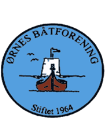 REFERAT FRA STYREMØTE01.06.22Tilstede:               Hugo, Einar, Torbjørn, Sverre og LeifMeldt avbud:       TommySAK 09- 22	       Referat fra 19.04 godkjentSAK 10-22             Orienteringer:Husleder.               Vaktliste for sommeren er Satt opp og sendt ut. Vaktene i år går fra                                   mandag til søndagskveld. Hus styret tar på seg og plante utenfor                                     klubbhuset. Det kjøpes inn ny vaskemaskin. Utleid 15.juli.Kasserer:                Økonomien er bra men vi kan ikke sløse med pengene. Havneleder:           Sommervedlikeholdet på bryggene er startet opp.   Første komite                                       Møte vedrørende ombyggingen av deler av havna.                                                 Hugo er kommet med i prosjektgruppe med Statens Vegvesen.                                                 Det vil endre innseilingen til fergja. Teamsmøte fredag 10.6 kl 12                                                 Torbjørn vil også delta på møtet. På mandag 13. juni skal vi ta et                                                  styremøte for å bli mere orientert fra komite møtet.		                       Det er kjøpt inn en 240 liters søppeldunk. Satt ut ved nedgangen                                                   til gjestebrygga.  NB ikke sett ut båten på lav vann. En uheldig                                                  båteier fikk båt, henger og bil i havet.                                                  Pr. i dag er det 19 personer på venteliste for å få båtplass.Leder:                      Orienterte om sjark som ligger på brygge 7. Sjarken er lovet fjernet                                    da den skal slepes til Lofoten til ny eier.SAK 11-22                         Sverre ordner søknaden slik den er inne til 15. juni. I fjor betalte vi                                              1800 kr for søknaden.SAK 12-22                       Forespørsel fra Gode Øyeblikk for å låne huset ved et prosjekt.			     Styret gir Gode Øyeblikk anledning til å bruke båthuset på flg. Dager.                                              Mandag 27, juni                                              Mandag 18. juli                                              Mandag 31. oktober                                              Mandag 28. novemberSAK 13-22                         Status havneutbyggingen. Hugo orienterte under havneleder.Eventuelt:                           Dykkerne etterlyser stativet til arbeidsbåten.                 Leif GunnarsenReferent/leder-